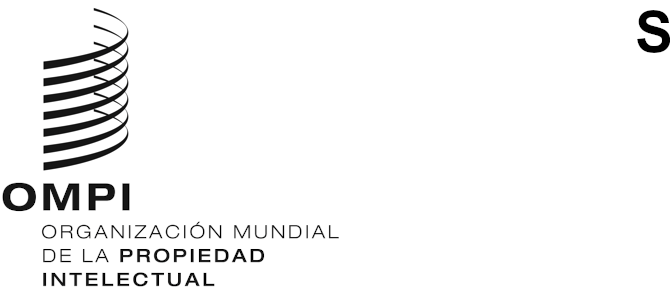 CDIP/28/5ORIGINAL: INGLÉSFECHA: 5 de abril de 2022Comité de Desarrollo y Propiedad Intelectual (CDIP)Vigesimoctava sesión
Ginebra, 16 a 20 de mayo de 2022ESTRATEGIA PARA LA MEJORA FUTURA DE WIPO MATCHpreparada por la SecretaríaAl examinar el punto del orden del día dedicado a la “Labor futura”, el Comité de Desarrollo y Propiedad Intelectual (CDIP) decidió en su vigesimoséptima sesión que la Secretaría debía presentar un documento sobre la “Estrategia para la mejora futura de WIPO Match”.En consecuencia, en el presente documento figura la estrategia propuesta por la Secretaría. En el documento se enuncian los principios en los que la Secretaría tiene previsto basarse para modificar el propósito, los objetivos y las funciones de la plataforma WIPO Match actual.Las mejoras técnicas de la plataforma y los cambios estructurales de la interfaz se llevarán a cabo con arreglo a un documento de proyecto detallado que se elaborará a su debido tiempo.ANTECEDENTESLa recomendación 9 de la Agenda para el Desarrollo (AD) solicita a la OMPI “que cree, en coordinación con los Estados miembros, una base de datos destinada a responder con los recursos disponibles a las necesidades específicas de desarrollo relacionadas con la PI, ampliando el alcance de sus programas de asistencia técnica, con el fin de colmar la brecha digital”.Para dar respuesta a esta recomendación, en la tercera sesión del Comité la Secretaría propuso un proyecto para elaborar una base de datos de vinculación para atender las necesidades de desarrollo en materia de PI (véase el Anexo IV al documento CDIP/3/INF/2). Una vez aprobado el proyecto, se creó la base de datos prevista que sirvió como repositorio de información para la OMPI, los Estados miembros y los posibles donantes. El proyecto también tenía por objeto evaluar las necesidades de otros Estados miembros (receptores) y definir los recursos o los medios para satisfacer esas necesidades.Además, en el contexto de la aplicación y la integración del proyecto de la AD para la “Intensificación de la cooperación Sur-Sur en materia de propiedad intelectual (PI) y desarrollo entre los países en desarrollo y los países menos adelantados”, en 2014 la Secretaría añadió nuevas funciones a la base de datos de vinculación para atender las necesidades de desarrollo en materia de PI que permitían vincular, es decir, asociar las necesidades a las ofertas de los países en desarrollo y los países menos adelantados (PMA), con el objetivo de proporcionarles ayuda y asistencia mediante actividades de formación y fortalecimiento de capacidades. En consecuencia, WIPO Match se adaptó para que funcionara como una de las vías para facilitar la cooperación Sur-Sur. A fin de estimular una mayor cooperación entre los donantes y los solicitantes de asistencia y de ofrecer a los usuarios más y mejores funciones técnicas, en 2016 la base de datos de vinculación para atender las necesidades de desarrollo en materia de PI se modernizó y pasó a denominarse “WIPO Match”. Este cambio permitió a la plataforma seguir reforzando su función de vinculación al reunir a las partes interesadas del ámbito de la PI y, en particular, a los proveedores de asistencia técnica y los beneficiarios, con la finalidad de asociar sus necesidades específicas con los recursos disponibles. Otro objetivo de la creación de WIPO Match era impulsar las actividades y los efectos de la labor de la Organización de ayuda al desarrollo. CONTEXTO ACTUALWIPO Match En 2021, la Sección de Evaluación de la División de Supervisión Interna (DSI) realizó una evaluación de carácter formativo de WIPO Match (en adelante, denominada “evaluación de la DSI”) con el objetivo de hallar oportunidades de aprendizaje y mejoras del programa, así como de ofrecer recomendaciones sobre la creación de otros servicios con valor añadido que complementaran los que ya ofrecía la plataforma. La evaluación de la DSI abarcó el período comprendido entre 2016 y 2020.Algunas de las principales conclusiones que figuran en el informe sobre la evaluación de la DSI son las siguientes:En la concepción del proyecto se utilizó una definición restrictiva de los resultados, que se centraban exclusivamente en el número de contactos. En consecuencia, no se proporcionaba información suficiente sobre el proyecto, puesto que se dejaba de lado la calidad de las conexiones de la red, la riqueza de esta y las contribuciones logradas como resultado de la dedicación, la diversidad o la visibilidad de la red. El valor que ofrece WIPO Match ha evolucionado con el tiempo. La plataforma acabó conteniendo una amalgama de servicios y propuestas, y el proyecto no podía satisfacer de manera realista las necesidades de todos los miembros de la plataforma con las capacidades y recursos con los que contaba.La plataforma WIPO Match estaba dirigida al sector empresarial, el mundo académico, centros de innovación, instituciones gubernamentales y organizaciones internacionales multilaterales, así como a Oficinas de PI nacionales y regionales. Sin embargo, la evaluación también reveló que los criterios relativos a los miembros no estaban suficientemente claros para aprovechar el pleno potencial de la plataforma.La tecnología utilizada por la plataforma web WIPO Match estaba anticuada y no cumplía con los estándares contemporáneos. La plataforma web existente limitaba la eficiencia del equipo del proyecto, puesto que varias tareas debían realizarse manualmente.En cuanto a las funciones y su idoneidad para alcanzar los objetivos, con arreglo a las observaciones recopiladas de las partes interesadas a las que se consultó durante la mencionada evaluación de la DSI, se consideró que, para satisfacer las necesidades de los usuarios de la plataforma, WIPO Match debía contar con una interfaz más intuitiva, alojada en una plataforma moderna y fácil de usar, que proporcionara más servicios y una mejor asignación de tareas a los miembros. Para lograr mejores resultados, era necesario dedicar más recursos racionalizados a la modernización técnica de la plataforma, así como a su administración cotidiana y su gestión general.Además, según el Informe sobre el rendimiento de la OMPI en 2018/19, los cuatro contactos logrados durante ese bienio no permitieron cumplir el objetivo bianual. Teniendo en cuenta el contacto logrado a finales de 2021, en los tres últimos bienios (es decir, desde que la plataforma adoptó su nueva denominación en 2016) la plataforma ha generado un total de siete contactos. En cuanto a los recursos, se estima que entre 2016 y 2020 WIPO Match costó a la Organización 1,41 millones de francos suizos. Cooperación Sur-Sur, Norte-Sur y triangular en la OMPILa cooperación Sur-Sur, Norte-Sur y triangular cada vez están más reconocidas como modalidades importantes de cooperación internacional para el desarrollo. En particular, esos tipos de mecanismos e iniciativas de cooperación promueven y refuerzan la autosuficiencia de los países en desarrollo al fomentar las capacidades innovadoras y creativas para hallar soluciones, herramientas y tecnologías adecuadas que les permitan hacer frente a los desafíos de desarrollo y para formular las estrategias necesarias para afrontarlos. WIPO Match funciona sobre la base de los principios de creación de alianzas entre los donantes y los solicitantes y de facilitación de la asistencia técnica y la transferencia de tecnología. De hecho, esos principios son la esencia de toda iniciativa de cooperación Sur-Sur, Norte-Sur y triangular.Además de cumplir con la recomendación 9 de la AD, los resultados obtenidos mediante la plataforma contribuyen a lograr los Objetivos de Desarrollo Sostenible (ODS) 9 y 17. Como se señala en la evaluación de la DSI, a finales de marzo de 2021, WIPO Match era una de las escasas unidades operativas de la OMPI que proporcionan información y colaboran con la Oficina de las Naciones Unidas para la Cooperación Sur-Sur (UNOSSC) y el Departamento de Asuntos Económicos y Sociales (DAES) de las Naciones Unidas. La UNOSSC consideró que la plataforma WIPO Match era de interés para su labor y para la plataforma South-South Galaxy. El DAES, por su parte, integró WIPO Match en su plataforma en línea del Mecanismo de Facilitación de la Tecnología para respaldar la Agenda 2030 para el Desarrollo Sostenible. A lo largo de los años, la OMPI ha proseguido su labor para fomentar la cooperación Sur-Sur y triangular entre sus Estados miembros mediante distintos proyectos y actividades. Entre otros mecanismos de comunicación, la OMPI elabora periódicamente un esquema en el que se recogen y se agrupan todas las actividades de cooperación Sur-Sur que están en curso en la Organización. En el bienio 2018/19, unos 20 países más comenzaron a participar en actividades de cooperación Sur-Sur, lo que representa un aumento del 18% en relación con el año 2017. En la visión y la misión de la OMPI, plasmadas en el Plan Estratégico a Mediano Plazo (PEMP) de la Organización para 2022-2026, se presta especial atención a las iniciativas de cooperación Sur-Sur y triangular. Por lo tanto, al revitalizar esta postura y ampliar el apoyo a esas iniciativas en el ámbito de la innovación a escala nacional, regional y mundial, la OMPI pretende que la plataforma WIPO Match sea el instrumento central para aumentar el intercambio transparente de información entre las partes interesadas en el ecosistema de PI, fomentar la cooperación entre ellos y facilitar las iniciativas Sur-Sur, Norte-Sur y triangulares.NUEVAS MEJORASCon la finalidad de aprovechar mejor la plataforma WIPO Match y de concentrar la atención en las actividades de cooperación Sur-Sur, Norte-Sur y triangular, la plataforma actual se perfeccionará desde el punto de vista técnico, se reestructurará y se ampliará para que pueda ofrecer más herramientas, servicios y funciones que contribuirán a producir mejores resultados. Además de la colaboración entre los solicitantes y los donantes, la plataforma contendrá otros mecanismos de cooperación, como la cooperación Sur-Sur, Norte-Sur y triangular o asociaciones público-privadas, donde la función de la OMPI en calidad de facilitadora es más pronunciada y los resultados de la cooperación son más fáciles de integrar.Los principios rectores de la plataforma mejorada son los siguientes: i) la dimensión adecuada de su alcance; ii) una administración eficiente con unos costos de mantenimiento reducidos; iii) la prevención de las duplicaciones y de la redundancia de la información y las funciones; iv) el aprovechamiento de la información y bases de datos internas existentes.La información contenida en la plataforma se estructurará en categorías temáticas que se centrarán en los ámbitos en los que la OMPI pueda intensificar su atención y su labor al prestar asistencia técnica. Algunos ejemplos son la seguridad alimentaria y la agricultura, la PI y la salud pública, la innovación ecológica, la mejora de la gestión de la PI o las industrias creativas. Se invitará a los países a contribuir con sus experiencias y mejores prácticas en cada una de esas categorías y la OMPI facilitará la creación de iniciativas de cooperación, además de proporcionar recursos técnicos, humanos y financieros.Para evitar la duplicación de tareas y la asignación de recursos a distintas acciones que llevarían a resultados similares, la OMPI combinará esas dos vertientes de la labor de cooperación para el desarrollo de la OMPI –WIPO Match y cooperación Sur-Sur, Norte-Sur y triangular– y racionalizará los recursos. Además, una vez fusionada y perfeccionada, la nueva plataforma ofrecerá lo siguiente:Una plataforma más fácil de usar que brinde la posibilidad de intercambiar historias y experiencias satisfactorias en distintos ámbitos de la PI y de interactuar con homólogos con miras a crear posibles iniciativas o asociaciones de cooperación.Una plataforma que proporcione información consolidada y coordinada sobre la labor de la OMPI en el ámbito de la cooperación Sur-Sur, Norte-Sur y triangular.Una red de apoyo sólida, administrada por la OMPI, para crear contactos en el ámbito de la innovación y la PI.Un mecanismo fijo que permita participar a todas las partes interesadas en las nuevas iniciativas y asociaciones.Una función mejor definida y reforzada de la OMPI en calidad de facilitadora de la cooperación Sur-Sur, Norte-Sur y triangular.Un mecanismo perfeccionado para actualizar y mejorar regularmente las iniciativas de cooperación Sur-Sur, Norte-Sur y triangular y para presentar informes periódicos sobre estas.Al elaborar el documento en el que se describirán en detalle las mejoras técnicas necesarias de la plataforma WIPO Match actual y el perfeccionamiento estructural de la interfaz, la OMPI tendrá en cuenta los principios enunciados en la presente Estrategia, las principales conclusiones de la evaluación de WIPO Match efectuada por la DSI que se ha examinado en el párrafo 9 y los comentarios formulados por los Estados miembros.Se invita al CDIP a examinar la información contenida en el presente documento.[Fin del documento]